_______________________________________________________________________           РЕШЕНИЕ                                № 26-3                                                     ЧЕЧИМ                                                      22.06.2016г.                                                                                                          с. Огнёвка         О принятии  Устава  муниципального образованияОгнёвское сельское поселение  Усть-Коксинского районаРеспублики Алтай в новой редакцииРуководствуясь Федеральным законом от 06.10.2003 № 131-ФЗ «Об общих принципах организации местного самоуправления в Российской Федерации», Совет депутатов Огневского сельского поселенияРЕШИЛ: 1. Принять Устав муниципального образования Огневское сельское поселение  Усть-Коксинского района Республики Алтай  в новой редакции.   2. Признать утратившими силу:   1) Устав муниципального образования  Огневское сельское поселение утвержденный Решением от 21.12.2007 года  № 16-2,  зарегистрированный Управлением Министерства Юстиции Российской Федерации по Республике Алтай  № RU 025073062008001 от 30.01.2008г    2)  Решение Совета депутатов Огнёвского сельского поселения Усть-Коксинского района Республики Алтай от 11.11.2015 года № 21-2 «О внесении изменений и дополнений в Устав МО Огневское сельское поселение Усть-Коксинского района Республики Алтай»;3) Решение от 29.05.2015 года № 18-2 «О внесении изменений и дополнений в Устав МО Огневское сельское поселение Усть-Коксинского района Республики Алтай»;4) Решение от 20.04.2015 года № 16-2 «О внесении изменений и дополнений в Устав МО Огневское сельское поселение Усть-Коксинского района Республики Алтай»;5) Решение от 19.01.2015 года  №  14-1 «О внесении изменений и дополнений в Устав МО Огневское сельское поселение Усть-Коксинского района Республики Алтай»;6) Решение от 01.09.2014 года №  11-1 «О внесении изменений и дополнений в Устав МО Огневское сельское поселение Усть-Коксинского района Республики Алтай»;7) Решение  от 21.04.2014 года № 7-1 «О внесении изменений и дополнений в Устав МО Огневское сельское поселение Усть-Коксинского района Республики Алтай»;8) Решение  от 16.12.2013 года № 5-3 «О внесении изменений и дополнений в Устав МО Огневское сельское поселение Усть-Коксинского района Республики Алтай»;9) Решение  от 26.08.2013 года № 36-2 «О внесении изменений и дополнений в Устав МО Огневское сельское поселение Усть-Коксинского района Республики Алтай»;10) Решение  от 15.03.2013 года № 32-1 «О внесении изменений и дополнений в Устав МО Огневское сельское поселение Усть-Коксинского района Республики Алтай»;11) Решение  от 08.06.2012 года № 27-1 «О внесении изменений и дополнений в Устав МО Огневское сельское поселение Усть-Коксинского района Республики Алтай»;12) Решение  от 17.12.2012 года № 30-4 «О внесении изменений и дополнений в Устав МО Огневское сельское поселение Усть-Коксинского района Республики Алтай»; 3. Направить Устав муниципального образования Огневское сельское поселения Усть-Коксинского района Республики Алтай  на государственную  регистрацию в течение 15 дней со дня его принятия.          4. Настоящее Решение после его государственной регистрации вступает в силу со дня его официального обнародования.Глава муниципального образованияОгневское  сельское  поселение                                                                              Л.В.КонопляРеспублика Алтай Усть-Коксинский районСельский  Совет депутатов Огневского сельского поселения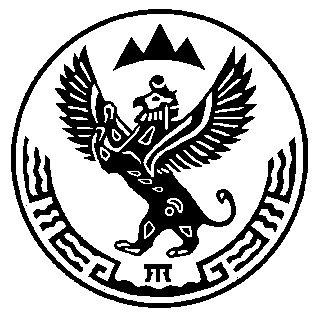 Алтай  РеспубликаКОКСУУ-ООЗЫ АЙМАКСООРУ  JУРТJЕЗЕЕЗИНИНДЕПУТАТТАРДЫ АЙМАК СОВЕДИ